Rapide Hooftar SprayBorovicový dehet na koňská kopyta ve sprejiPopis výrobku:Rapide Hooftar Spray je 100% přírodní produkt získaný karbonizací borovicového dřeva. Poskytuje optimální péči o spodní stranu kopyt a rohového střelu. Vytváří bariéru proti vlhkosti a nečistotám. Díky vlastnostem borovicového dehtu poskytuje ochranu proti proniknutí mikroorganismů a tím hnilobě. Sprejová forma umožňuje snadné a čisté použití.Návod k použití:Vyčistěte spodní stranu kopyta vodou a osušte. Před použitím protřepejte a nastříkejte dehet na spodní stranu kopyta a přilehlé části oslabené vlhkostí. V případě potřeby opakujte po několik dní. Neaplikujte na horní část kopyta a omezte používání během suchého období. Dehet ze spreje může zanechat skvrny na oblečení, proto je vhodné nosit ochranný oděv a rukavice.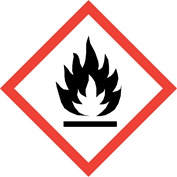 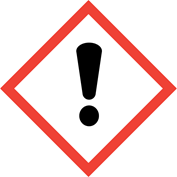 NebezpečíObsahuje Propan-2-ol. Extrémně hořlavý aerosol. Nádoba je pod tlakem: při zahřívání se může roztrhnout. Způsobuje vážné podráždění očí. Může způsobit ospalost nebo závratě. Uchovávejte mimo dosah dětí. Chraňte před teplem, horkými povrchy, jiskrami, otevřeným plamenem a jinými zdroji zapálení. Zákaz kouření. Nestříkejte do otevřeného ohně nebo jiných zdrojů zapálení. Nepropichujte nebo nespalujte ani po použití. PŘI ZASAŽENÍ OČÍ: Několik minut opatrně vyplachujte vodou. Vyjměte kontaktní čočky, jsou-li nasazeny a pokud  je lze vyjmout snadno. Pokračujte ve vyplachování. Přetrvává-li podráždění očí: Vyhledejte lékařskou pomoc/ošetření. Chraňte před slunečním zářením. Nevystavujte teplotě přesahující 50°C/122°F. Odstraňte obsah/obal předáním oprávněné osobě nebo předáním na sběrný dvůr do části nebezpečného odpadu. Je-li nutná lékařská pomoc, mějte po ruce obal nebo štítek výrobku. Pečlivě si přečtěte všechny pokyny a řiďte se jimi.Výrobce: Rapide International BV, Tolstraat 2, 7482 DB Haaksbergen, NizozemskoVýhradní distributor pro ČR a držitel rozhodnutí o schválení: TreeHill s.r.o., K Obzoru 497, 252 41 Dolní Břežany, Česká republika, tel.: +420 737147 660, e-mail: treehillsro@gmail.comwww.rapide-bv.czČíslo schválení: 154-20/CVeterinární přípravek. Pouze pro zvířata. Nepoužívat u koní, jejichž maso je určeno pro lidskou spotřebu.300 ml